Nr. 11422 din 06.04.2022Anunț de publicitate privind delegarea Serviciuluipentru gestionarea  câinilor fără stăpânPrin prezenta vă aducem la cunoștință că Primăria Municipiului Câmpulung Moldovenesc intenționează să delege Serviciul de gestionare a câinilor fără stăpân.Serviciul pentru gestionarea câinilor fără stăpân poate fi concesionat numai către persoane juridice, asociații sau fundații care desfășoară activități în domeniul protecției animalelor. Acestea vor contracta servicii veterinare conform reglementărilor în vigoare.Suma contractului este estimată la 135.000 lei, fără T.V.A..Perioada contractului este de 12 luni  de zile.Pentru informații suplimentare vă rugăm să vă adresați Compartimentului protecția mediului din cadrul Direcției Poliția locală.Atașăm la prezentul anunț următoarele documente:Fișa de date a achizițieiCaietul de sarciniRegulamentul Serviciului de gestionare a câinilor fără stăpânModelul de contractFormularul de propunere financiarăModele de formulareCei interesați pot trimite Oferta, care va cuprinde toate documentele solicitate prin Caietul de sarcini și prezentul anunț, până la data de 17 aprilie 2022, ora 0800, pe adresa de e-mail: achizitii@campulungmoldovenesc.roCu stimă.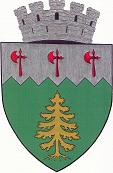 ROMâNIAjudeţul suceavaPrimăria Municipiului Câmpulung MoldovenescStr. 22 Decembrie nr.2, cod 725100Tel: 004 0230 – 314425                         primaria@campulungmoldovenesc.roFax: 004 0230 - 314725                             www.campulungmoldovenesc.roP R I M A R,Negură MihăițăCOMPARTIMENT LICITAŢIIŞI ACHIZIŢII PUBLICE,Poșchin  Nicoleta